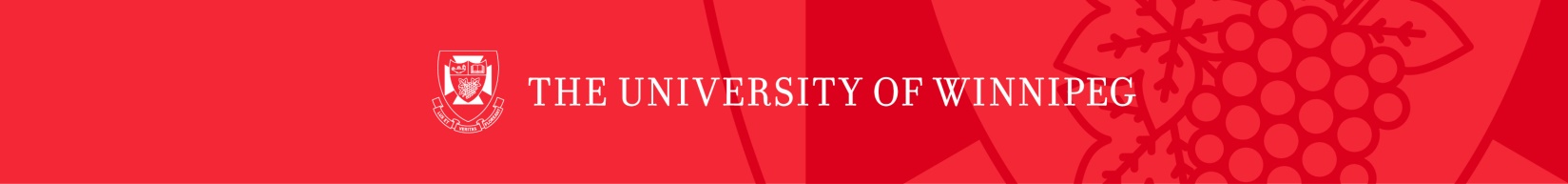 Request for Building Access to Conduct Non-Academic ActivitiesDepartment/Program/External Provider Information
Requestor Name: __________________________________________________________________________________Department/Program/External Provider: ________________________________________________________________Email Address: ____________________________________________ Cell Phone: ______________________________ Total number of staff members requested to return: _______________________________________________________Maximum number of staff and participants that will be present on any day:_____________________________________Activity/program/service name: ________________________________________________________________________Building(s): ______________________________________ Room Number(s): __________________________
Provide a description of program/activity/service:___________________________________________________________________________________________________________________________________________________________________________________________________________________________________________________________________________________________________
Indicate below the days and number of hours per day the Department/Program/External Provider will be in the building(s) and room number(s). Please select all that apply [time of day and am/pm (e.g. 8:30 am)]:
Please indicate why it is essential for this class/activity to return at this time (50 words):___________________________________________________________________________________________________________________________________________________________________________________________________________________________________________________________________________________________________If work can be done remotely, it must continue to be done remotely. Only those with compelling reasons to be on campus should apply.Staggered staff on a staggered hours schedule is an approach that is strongly encouraged.If work requires prolonged exposure to others, then use of masks is encouraged.Attestation:
I confirm and verify as true that:
I (we) will be subject to the guiding principles and preventative measures in the UW phased approach to the re-opening of facilities during COVID-19 If approved, I (we) will do our best to ensure that staff and participants will follow all UW COVID-19 access to buildings and safety protocols.Requestor: ________________________________________________________________________________Save form and send to your supervisor (Dean / Director / Executive Director / Associate-VP or VP) with the subject line “Request for Building Access for Non-Academic Purposes.” Approval process will follow.Personal information on this form is collected to approve and maintain a record of those persons permitted to be on campus. It is collected under the University of Winnipeg Act and 36(1)(b) of the Freedom of Information and Protection of Privacy Act. Questions regarding privacy can be directed to the Information and Privacy Officer, 515 Portage Avenue, Winnipeg, MB R3B 2E9 or 204.988.7538 or da.elves@uwinnipeg.ca._______________________________________________________________________________________Approval: 
Department Chair/Dean/Director: ______________________________________________________________________
VP: _____________________________________________________________________________________________
EPP: ____________________________________________________________________________________________Days on CampusMondayTuesdayWednesdayThursdayFridaySaturdaySundayStart Time:End Time: